Lions - Jugendpreis 2023 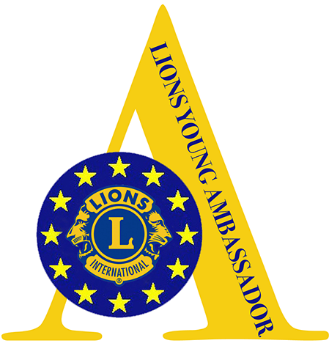 Lions Young Ambassador Award MD114 – Austria www.lions.at Information für Teilnehmer*innenZiel des Wettbewerbes : Die österreichischen Lions wollen Jugendliche, die in unserer Gesellschaft bereits ehrenamtliche Verantwortung übernommen haben, vor den Vorhang holen und dafür Anerkennung in Form eines Preisgeldes für ihr eigenes Projekt geben. Euer Engagement kann vielfältig sein. Wir zählen hier nur zur Anregung einige Themenfelder auf: Sport, Musik, Debattierclubs, Austausch über verschiedene Religionen, Integration, Ideen entwickeln, die anderen den Schulalltag erleichtern, oder jede andere Idee, die euch am Herzen liegt. Wer kann teilnehmen? • Jugendliche im Alter zwischen 15 und 18 Jahren. Ihr könnt als Einzelperson oder als Gruppe teilnehmen. • Du hast die Idee zu einem Projekt, oder hast ein Projekt bereits begonnen? • Du bist bereit im Falle deiner Auswahl beim Europafinale im Oktober 2023 persönlich in Klagenfurt dabei zu sein und dein Projekt zu präsentieren. • Dir entstehen dadurch keine Kosten und wir unterstützen dich natürlich auf diesem Weg so, wie es dir hilfreich ist und dich bestärkt. Dazu bitte das Bewerbungs-Formular bis 21. April 2023 ausfüllen (bis zur Volljährigkeit mit Unterschrift der Erziehungsberechtigten). Darin ersuchen wir um die Vorstellung deiner Person und deines Projekts.Wie werden die Sieger/innen ermittelt?Ihr stellt euer ehrenamtliches Projekt in ca. 5 – 10 Minuten persönlich vor. Eine Jury ermittelt danach die Projekte, welche ein Preisgeld erhalten. Termin und Ort in eurer Region werden euch zeitgerecht bekanntgegeben. Es wird in Form eines  zoom-meetings abgehalten werden.Wie hoch sind die Preisgelder? Wir vergeben die Preise auf drei Ebenen: Regional, österreichweit und europaweit. In einem ersten Schritt nimmst du an der regionalen Ausscheidung in deinem Distrikt am 28.April 2023  teil:  Wien, Niederösterreich, Burgenland (Distrikt Ost)
 Vorarlberg, Tirol, Salzburg und Kärnten (Distrikt West)
  Oberösterreich, Steiermark (Distrikt Mitte)1.Preis: € 500.-2.Preis: € 300.-3.Preis: € 200.-Die Erstplatzierten aus diesen Distrikten nehmen automatisch am österreichweiten Jugendpreis – Wettbewerb am 5. Mai 2023 teil:   1.Preis : € 1000.-2.Preis: € 500.-3.Preis: € 300.-Der bzw. die Siegerin aus Österreich vertritt uns dann beim europaweiten Finale: LIONS EUROPA FORUM 26. - 28 Oktober 2023 in Klagenfurt.Hier treffen sich Jugendliche aus ganz Europa, die in ihrem Herkunftsland den Preis für sich gewinnen konnten. 1.Preis : € 3500.-2.Preis : € 1000.-                                                                            3.Preis: € 500.-Insgesamt können somit bis zu € 5.000.- für dein eigenes soziales, nachhaltiges Projekt gewonnen werden.Die Reisekosten zu den jeweiligen Wettbewerben werden von Lions getragen. Falls eine Begleitperson nötig ist, auch die Reisekosten der erwachsenen Begleitung.Bei weiteren Fragen wendet euch bitte an die Lions Jugendpreis - Verantwortlichen. Kontaktpersonen: für ganz Österreichbzw. Wien, NÖ und BurgenlandUlrike Alenau.alena@aon.at+43 6645438606Oberösterreich und Steiermark Andreas Strohhammer andreas.strohhammer@lentos.at +43 6641510990Vorarlberg, Tirol, Salzburg und Kärnten Gerhard Pockenauer-Gramiller ipdg@lions114w.at +43 664883310 Wer wir sind: Lions Clubs International www.lionsclubs.org ist mit 1,4 Mio. Mitgliedern die größte NGO (Nicht-Regierungsorganisation) der Welt. Das Ziel von Lions: ehrenamtliche Hilfe in allen Bereichen des gesellschaftlichen Lebens. Das Motto von Lions: WE SERVE! Die Lions Organisation gibt es seit 1952 auch in Österreich www.lions.at Über 8.500 Frauen und Männer in 262 Clubs helfen mit ihrem freiwilligen Engagement persönlich, rasch und unbürokratisch. In der Jugendorganisation LEO www.leos.at engagieren sich 400 Leos in 30 Leoclubs.